RICHIESTA AUTORIZZAZIONE USO MEZZO PROPRIOAl   DIRIGENTE SCOLASTICOdell’Istituto Comprensivo di SospiroIl/lasottoscritto/a__________________________________________nato/a_______________________________________il____________________residente a _______________________________________ ed in servizio presso________________________________________________________dovendosi recare in missione presso_________________________________________________________________________________ DATA_______________________,CHIEDEl’autorizzazione all’uso del mezzo proprio per l’effettuazione della missione, ai sensi della legge 836/73 e successive modificazioni ed integrazionie a tal fine dichiara di sollevare l’Amministrazione da ogni responsabilità derivante da relativi eventuali incidenti in itinere.Dichiara inoltre che la presente richiesta è giustificata dal seguente motivo:l’orario dei mezzi pubblici di linea è inconciliabile con lo svolgimento della missionei collegamenti pubblici sono in orari, percorsi e coincidenze che rendono difficoltoso lo svolgimento della missionel’uso del mezzo proprio è complessivamente più conveniente poiché consente di abbreviare la durata della missione, di realizzare una economiadi spesa nell’interesse dell’amministrazionela località della missione non è servita dai mezzi di lineautilizzerò il veicolo marca e modello e targa___________________________________________________________________________________che oltre al/alla sottoscritto/a su detto mezzo saranno trasportati, per le medesime motivazioni di servizio, anche i seguenti dipendenti dell’Istituto:  	qualifica  	 	qualifica  	 	qualifica  	(data)	(firma)Il Dirigente Scolastico vista la richiesta dell’Interessato/aautorizzanon autorizzaL’uso del mezzo proprio per il tragitto e le giornate sopra evidenziate.Il Dirigente Scolastico Dottor Claudio Buzzi Di MarcoModello richiesta uso mezzo proprio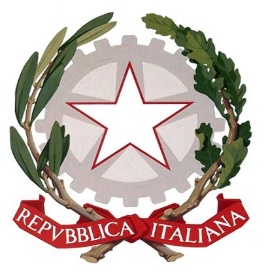 Ministero dell’Istruzione e del MeritoIstituto Comprensivo “Gian Battista Puerari” Via IV Novembre, 34 - 26048 Sospiro CRTelefono: 0372 623476 – Fax: 0372 623372mail: cric81500c@istruzione.it pec: cric81500c@pec.istruzione.itSito Istituto: www.icsospiro.edu.itCod. fisc. 93037640195 – Cod. Meccanografico: CRIC81500C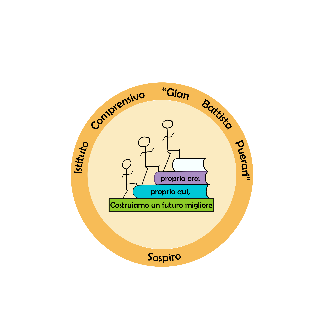 